Publicado en Madrid el 14/01/2021 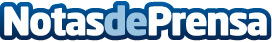 Consejos veterinarios para cuidar de las mascotas ante el temporal de fríoLos animales, al igual que los humanos, también pueden sufrir problemas relacionados con el frío extremo y la nieve. Los expertos de KIWOKO y KIVET ponen a disposición de la población información útil a tener en cuenta para cuidar de las mascotas este inviernoDatos de contacto:Alejandra Domínguez Brito617776396Nota de prensa publicada en: https://www.notasdeprensa.es/consejos-veterinarios-para-cuidar-de-las Categorias: Nacional Sociedad Veterinaria Mascotas http://www.notasdeprensa.es